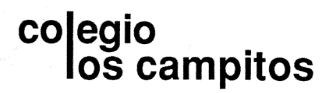 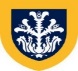 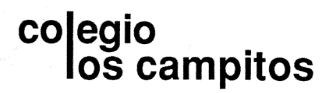 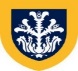 LISTA DE LIBROS DE 2do AÑOAÑO ESCOLAR 2020-2021LIBROS DE LECTURA SEGUNDO AÑOAÑO ESCOLAR 2020-2021Los libros de lectura deben ser obras completas, no pueden ser versiones infantiles, juveniles o resúmenes.                      (En caso de no contar con ellos se podrán bajar por InternetAREA DE FORMACION TEXTOMATERIALESFormación Doctrinal 1 cuadernoCiencias Naturales Ciencias Biológicas 2° añoYaditzha Iransquin Editorial Actualidad Escolar. Edición 20101 cuaderno 1 bata de laboratorio blanca Matemática  Matemática 2do añoSerie Conexus. Editorial Santillana 2012Algebra. A. BaldorPublicación Cultural. Primera Edición(sólo para consultas)1 cuaderno.Castellano  Gramática de Larousse1 cuaderno grandeHistoria de Venezuela  Historia de Venezuela 8º gradoAureo Yépez CastilloEditorial Larense. Edición 20111 cuaderno Proyecto Estrategias Cognitivas (PEC)  Aprender a Pensar 3 (color mostaza)Margarita SánchezEditorial Trillas.  Reimp. 2008 (El mismo que se utilizó en 1er. Año)½ resma hojas oficio ó cartaHistoria Universal   Historia UniversalAureo Yépez CastilloEditorial Larense1 cuaderno mediano empastado½ resma hojas tamaño oficioArte y Patrimonio Educación Artística 8º gradoR. Pérez Balda Edición 2010. Editorial Larense  Cualquier cuaderno o libreta para tomar apuntesEducación para  Educación para la Salud 8° gradoAndrés Corrales L.EdicionesAyse1 carpeta con hojas de raya.Inglés Focus on Grammar 3. Text bookMaryorie Fuehs. Margaret Bonner. Miriam WestheimerThird Edition. Pearson LongmanDiccionario Inglés – inglés Se sugiere el Longman Active StudyDictionary Cuaderno del año pasadoTITULOAUTOREspañol: “De una a otra Venezuela”Arturo Uslar Pietri“Fuenteovejuna”Lope de Vega“Edipo Rey”SófoclesInglés:“Pride and Prejudice”  Penguin Longman (level 5) Jane Austen“Great Expectations”  Penguin Longman (level 6) Charles Dickens